3. foglalkozásSápi MáriaTantárgyi integrációtechnika és tervezéstantervi vonatkozásAnyagok és tulajdonságaikA növények testfelépítéseAz állatok testfelépítéseKulcsszavakkomposztálás, házi komposztáló, gilisztafarmtermészettudományos megismerési módszerek  megfigyelés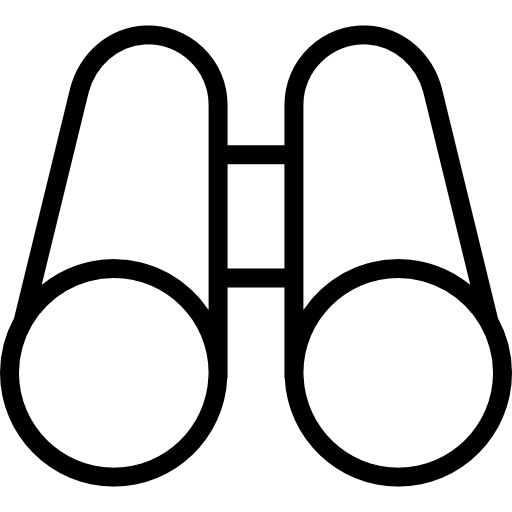   leírás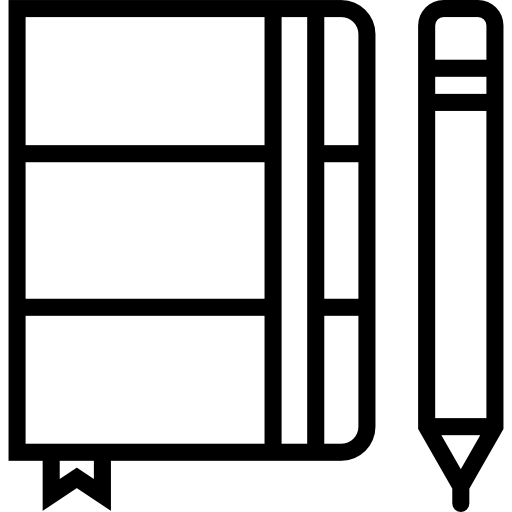   rendszerzés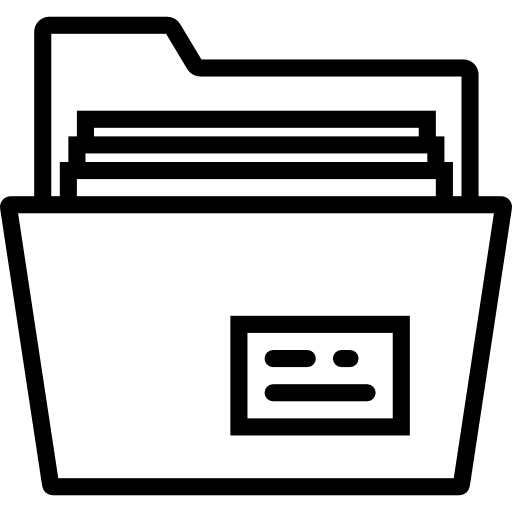 Mit készítsek elő?gyurmaragasztóíróeszköz, rajzeszköz, rajzlapok, csomagoló papírokostelefon/tablet,1-1 db kisebb, illetve nagyobb PET palack, olló, műanyagragasztó, 100-as szög, borszeszégő, gyufa, homok, virágföld, tojástartók, zöld növényi részek, zöldséghéjspricnis flakon vízzelHogyan készítsünk gilisztafarmot? 2x45 perces tanórai feldolgozásEzen a foglalkozáson megismerkedünk a gilisztákkal, a feladataikkal, utánajárunk, miért érdemes komposztálni, és hogyan készíthetünk magunk is házi gilisztatanyát („gilisztanyát”).ÁTTEKINTŐ VÁZLAT 1. Ráhangolódás	15 perc 	2. Gilisztapu a városba költözik	35 perc     2.a) Épül a Gilisztanya lakópark!           23 perc     2.b) Gilisztanya bemutatók                    12 perc4. Életképek a gilisztacsalád mindennapjaiból	   20 perc5. Csoportfeladatok bemutatása                            15 perc6. Zárás                                                                           5 percÖsszesen:	90 percA gyerekek gyűjtsenek zöld növényi részeket! Kérjünk/ gyűjtsünk az előző napról a zöldségpucoláskor keletkezett hulladékot! Vegyünk virágföldet, szedjünk homokot! Horgászni szerető családoktól kérjünk gilisztát, 5-8 darabot.(Horgászboltban is beszerezhető, de gyűjthetünk is.) Egy nagyobb és egy kisebb színtelen, átlátszó PET palack begyűjtése.Mit akarunk elérni?A képkirakós feladattal és az azt követő beszélgetéssel felmérem a gyerekek tudását a témáról. A földi gilisztáról tanultak felelevenítése. Horgászatról beszélgetve érzelmi bevonódás. TevékenységekKépkirakás, csoportalakítás, beszélgetés.mellékletekKomposzt Manó kirakósaFeladatok leírása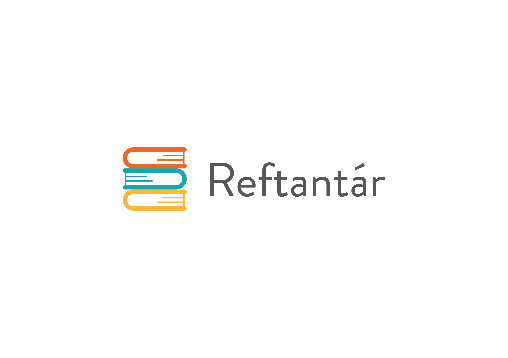 1. Ráhangolódása) Komposzt Manó összevagdosta és összekeverte 5 kép darabjait! Húzzatok egy-egy képdarabkát! Kinél lehet még ugyanannak a képnek egy-egy darabja? Keressétek meg a társaitokat!b) Ha megtaláltátok egymást, üljetek csoportokba! Ragasszátok fel az asztalon található lapra a kirakott képet! Ha kész a kép, helyezzük fel a táblára!c) Ki ismeri fel a képeken szereplő állatokat? Hol találkozunk velük? Van-e köztetek, aki szeret horgászni? Mire használjátok a gilisztát? Hol gyűjtitek? Gondolkodjunk egy kicsit közösen: vajon mi lehet a kapcsolat a képek között?Mit hallottatok a komposztálásról? Van-e közöttetek, akinél van otthon komposztáló a kertben vagy lakásban? Miért hasznos a komposztálás?Mit akarunk elérni?Megtanuljuk, hogyan lehet elkészíteni a legegyszerűbb házi komposztálót.Tevékenységektervezésgilisztafarm készítése, kreatív írás és rajzolásMire van szükségünk ehhez a feladathoz?1-1 db kisebb, illetve nagyobb PET palack, olló, műanyagragasztó, 100-as szög, borszeszégő, gyufa, homok, virágföld, tojástartók, zöld növényi részek, zöldséghéj,spricnis flakon vízzelmellékletekGilisztanya összerakási útmutató 2. Gilisztapu a városba költözikA következő feladatot minden csoport elvégzi. A gyerekek kapnak egy-egy leírást a munka menetéről. Az alapanyagokat előre kikészítjük a terem egy sarkába.2.a) Épül a Gilisztanya lakópark! A rendelkezésetekre álló alapanyagokból csoportonként lakhelyet készítünk Giliszta Gusztinak! A Gilisztanya összerakási útmutatója a mellékletben található!2.b) Gilisztanya bemutatókA csoportok szóvivői bemutatják az elkészült házi komposztálóikat. A többiek kiemelik, ami nekik a legjobban tetszett.Fontos, hogy mindegyikhez legyen pozitív értékelés.Mit akarunk elérni?Fantáziajáték és kreatív írásgyakorlat segítségével személyesebbé tenni az állatvilághoz fűződő kapcsolatot.Tevékenységekkreatív írás és rajzolásMire van szükségünk ehhez a feladathoz?Íróeszköz, rajzeszköz, rajzlapok, csomagoló papírokostelefon/tablet, gyurmaragasztómellékletekCsoportfeladatok leírása3. Életképek a gilisztacsalád mindennapjaibólA csoportok húznak egy-egy csoportfeladatot, amelyet közösen kell végrehajtaniuk. 1. csoport: Gilisztapu naplót vezet, melyben leírja, miért kell kis családjának lakhelyet változtatnia.Gyűjtsétek össze a lehetséges okokat, és készítsetek (rajzos) bejegyzést a költözésről Gilisztapu naplójába!2. csoport: Gilisztapu lakást keres népes családjának.  Segíts neki hirdetést szerkeszteni!3. csoport:Gilisztapu és családja költözik.Játsszátok el!4. csoport:Gilisztapu étterembe viszi családját. Állíts össze egy képes menüt, amelyből kedvére csemegézhet a család!Mit akarunk elérni?Ismeretmegosztás, egymástól tanulástevékenységekFelolvasás, előadás, bemutatás, beszélgetés4. Csoportbemutatók Minden csoport szóvivője röviden ismerteti a feladatot a többieknek, majd bemutatja, mit végzett el a csoport. A produktumokat kirakjuk jól látható helyre, hogy mindenki önállóan is megnézhesse a foglalkozás után. Nem csak színes dekoráció, de a továbbiakban segíti az ismeretek felidézését is.Mit akarunk elérni?Visszajelzés a pedagógus felétevékenységekBeszélgetés5. Zárás Neked melyik feladat tetszett a legjobban? Miért?Felhasznált és ajánlott forrásokA földigiliszták – tanári kézikönyvGilisztakomposztáló lépésről lépésreA giliszta talajforgatása – rövid film: https://youtu.be/4ybgedWjvPwFelhasznált és ajánlott forrásokA földigiliszták – tanári kézikönyvGilisztakomposztáló lépésről lépésreA giliszta talajforgatása – rövid film: https://youtu.be/4ybgedWjvPw